ДВУГРАНЫЙ УГОЛ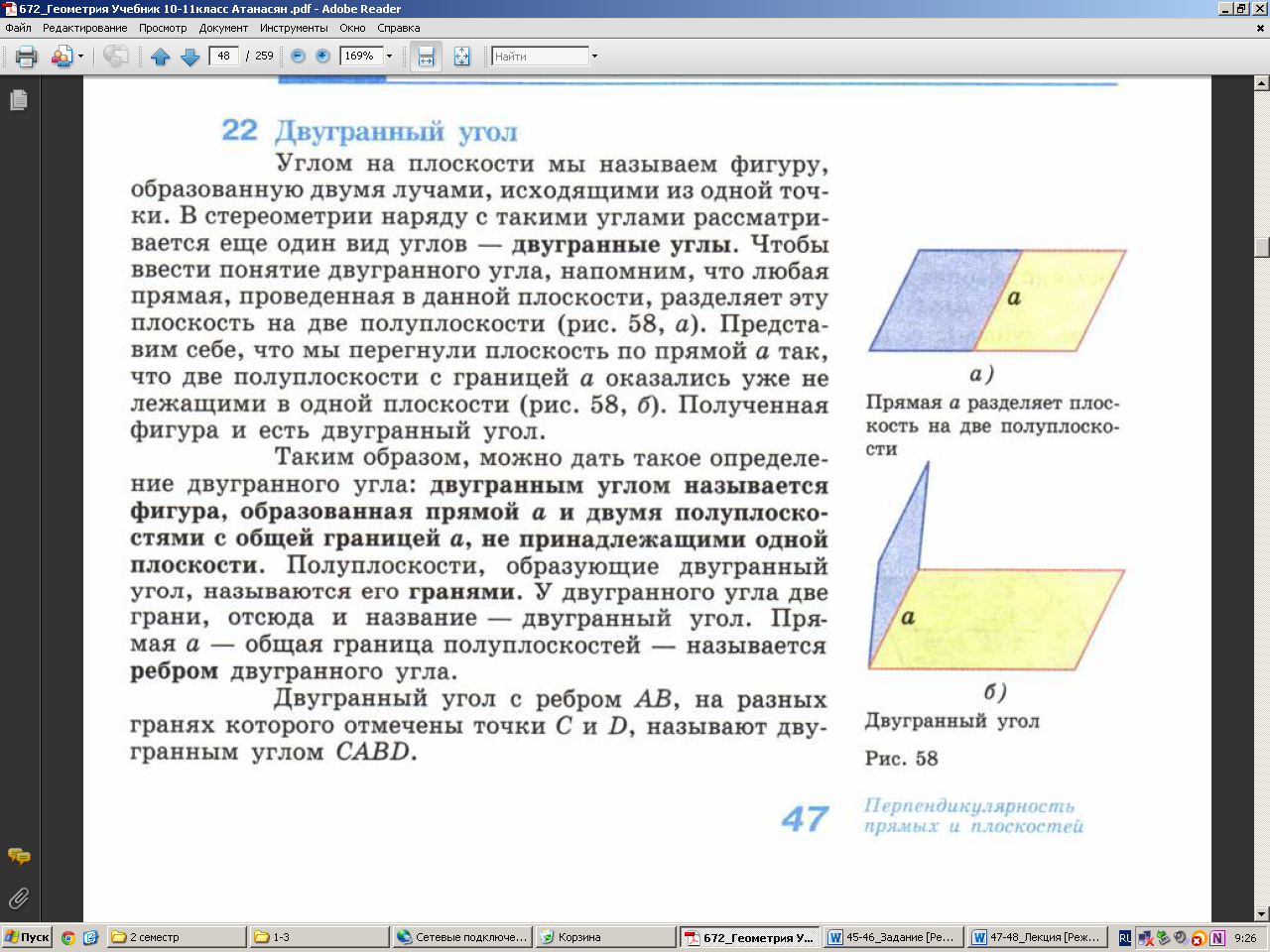 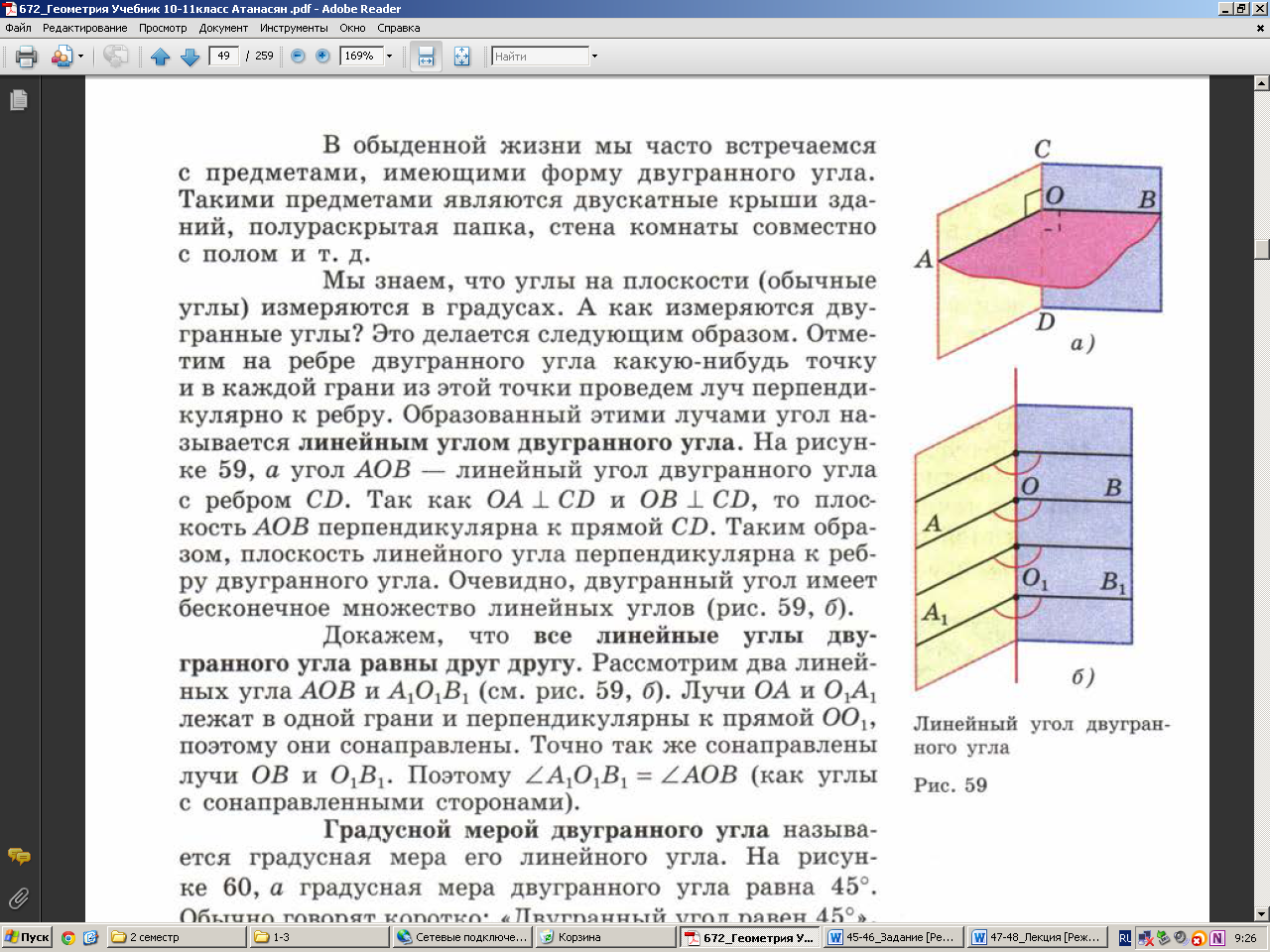 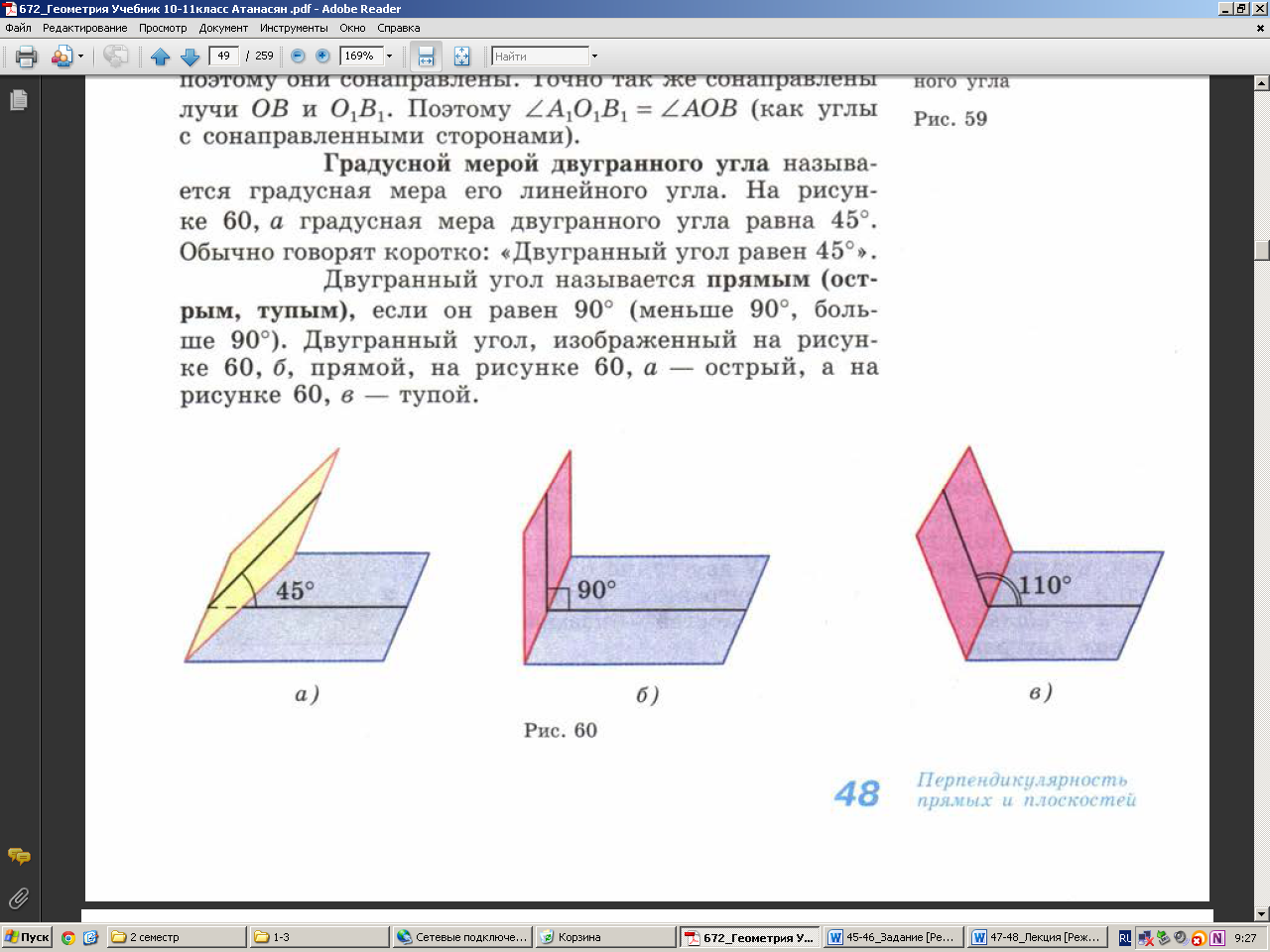 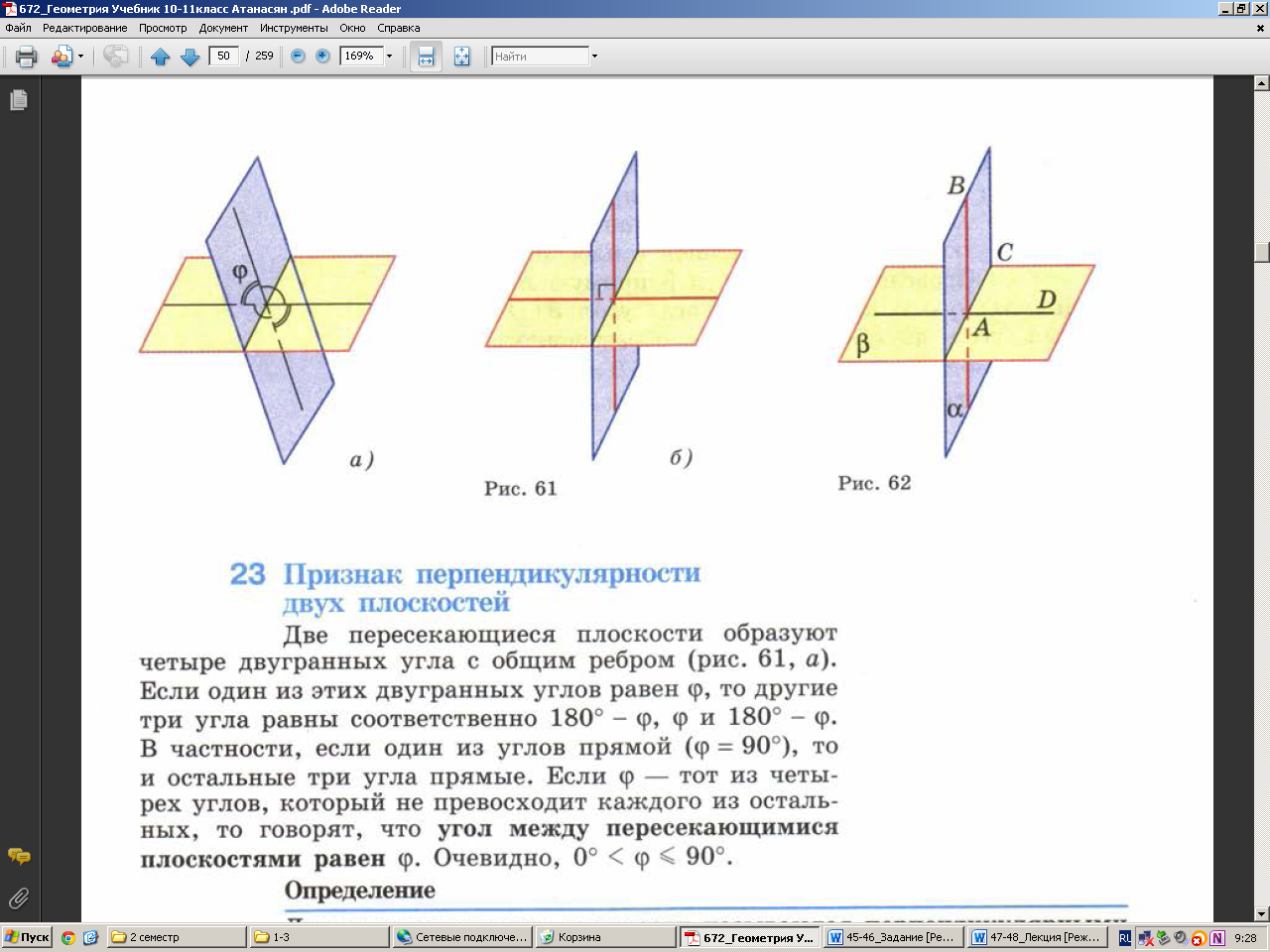 